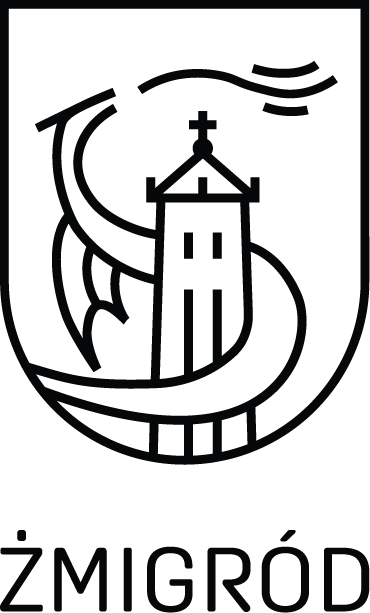 IRL.2601.5.2021                                                                                                      Żmigród, 15 grudnia 2021r.ZAPYTANIE OFERTOWEGmina Żmigród zaprasza do złożenia ofert cenowych wykonania zadania:„Zakup paliwa na 2022 rok”1.ZamawiającyGmina Żmigród, pl. Wojska polskiego 2-3, 55-140 Żmigród NIP: 915-16-03-741, REGON: 9319349112.Opis przedmiotu zamówienia  Przedmiotem zamówienia jest zakup paliwa dla samochodu służbowego i urządzeń Urzędu Miejskiego w Żmigrodzie, pojazdów i urządzeń Ochotniczej Straży Pożarnej w Żmigrodzie.oleju napędowego (również w wersji premium)benzyny bezołowiowej Pb 95Szacunkowe ilości paliw płynnych:olej napędowy w ilości do  8000 litrówbenzyna bezołowiowa Pb 95 w ilości do 600 litrówOferowane paliwa płynne muszą spełniać obowiązującą Polską Normę dotycząca jakości paliw oraz wymagania wynikające z Rozporządzenia Ministra Gospodarki i Pracy z dnia 25.08.2006r. w sprawie wymagań jakościowych dla paliw ciekłych  (Dz. U. Nr 169, poz. 1200, z późn. zm.)Zamawiający zastrzega sobie możliwość niewykorzystania ilości podanych w pkt 2.Wykonawcy nie przysługują wobec Zamawiającego roszczenia odszkodowawcze z tytułu nie wykorzystania ilości podanych w pkt 2.Zamawiający będzie podjeżdżał własnymi pojazdami celem zatankowania paliwa.Paliwo będzie wydawane osobom upoważnionym przez Zamawiającego (na kartę drogową wystawioną przez Zamawiającego lub na bezpłatne karty flotowe wydane przez Wykonawcę)Wykonawca zobowiązany jest do posiadania uprawnień i koncesji zgodnie z obowiązującymi przepisami jak również dokumentację na pochodzenie paliwa.Wykonawca zobowiązany jest do stosowania stałej wielkości zaoferowanego upustu w trakcie obowiązywania umowy.Wykonawca musi posiadać stację paliw w odległości nie dalszej niż 5 km od siedziby Zamawiającego, tj. Urząd Miejski w Żmigrodzie, pl. Wojska Polskiego 2-3, 55-140 Żmigród.3. Przy wyborze ofert Beneficjent będzie się kierował następującymi kryteriami:Kryterium „cena”-C (waga 60%-60pkt)poszczególnym ofertom zostaną przyznane punkty za cenę w skali 1- 60 obliczone według wzoru:C=x60Kryterium „upust”-U (waga 20%-20pkt)poszczególnym ofertom zostaną przyznane punkty za wielkość opustu (podana w złotych) zaoferowanego przez Wykonawcę do ceny jednostkowej. Upust będzie stały w czasie obowiązywania umowy. Punkty za kryterium „upust” (U) zostaną obliczone według następującego wzoru:-   0 groszy (0,00 zł) - wykonawca otrzyma 0 pkt,-   1 grosz - wykonawca otrzyma 1 pkt,-   2 grosze - wykonawca otrzyma 2 pkt,-   3 grosze - wykonawca otrzyma 3 pkt,-   4 grosze - wykonawca otrzyma 4 pkt,-   5 groszy - wykonawca otrzyma 5 pkt,-   6 groszy - wykonawca otrzyma 6 pkt,-   7 groszy - wykonawca otrzyma 7 pkt,-   8 groszy - wykonawca otrzyma 8 pkt,-   9 groszy - wykonawca otrzyma 9 pkt,-   10 groszy - wykonawca otrzyma 10 pkt,-   11 groszy - wykonawca otrzyma 11 pkt,-   12 groszy - wykonawca otrzyma 12 pkt,-   13 groszy - wykonawca otrzyma 13 pkt,-   14 groszy - wykonawca otrzyma 14 pkt,-   15 groszy - wykonawca otrzyma 15 pkt,-   16 groszy - wykonawca otrzyma 16 pkt,-   17 groszy - wykonawca otrzyma 17 pkt,-   18 groszy - wykonawca otrzyma 18 pkt,-   19 groszy - wykonawca otrzyma 19 pkt,-   20 groszy i więcej - wykonawca otrzyma 20 pkt,Kryterium „termin płatności”- TP (znaczenie 20%-20pkt)Zamawiający ustala termin płatności na nie krótszy niż 14 dni oraz nie dłuższy niż 30 dni od dnia wystawienia faktury. Wykonawca może zaoferować termin płatności w przedziale od 14 dni do 30 dni. W przypadku gdy Wykonawca nie wskaże lub zaproponuje w ofercie wartość kryterium inną niż dopuszczona przez Zamawiającego wówczas Zamawiający przyjmie do powyższych obliczeń wielkość minimalną terminu płatności tj. 14 dni. Wartość punktowa będzie ustalana według wzoru:TP=x20Dla obliczenia łącznej liczby punktów zastosowany zostanie wzór: PŁ= C+U+TPPŁ- łączna liczba punktów c- liczba punktów w kryterium „cena”u- liczba punktów w kryterium „upust”tp- liczba punktów w kryterium „termin płatności”Punkty będą liczone z dokładnością do dwóch miejsc po przecinku. Za najkorzystniejszą, zostanie uznana ta oferta, która uzyska największą liczbę punktów spośród ważnych ofert.4.Opis sposobu obliczania ceny:Cena musi być wyrażona w złotych polskich, z dokładnością do dwóch cyfr po przecinku i obejmować zakup przedmiotu zamówienia na warunkach określonych w opisie przedmiotu zamówienia i Istotnych Postanowieniach Umowy.Wyliczenie ceny winno być dokonane według następującego wzoru:C= (CjPB95x600) + (CjONx8000)Gdzie:C- cena ofertyCjPB95- oferowana cena jednostkowa (wraz z podatkiem VAT) benzyny bezołowiowej 95,        CjON – oferowana cena jednostkowa (wraz z podatkiem VAT) oleju napędowego (wersja podstawowa),UWAGA!Przez oferowaną cenę jednostkową paliwa należy rozumieć cenę brutto za 1 litr paliwa u Wykonawcy z dnia 14 grudnia 2021 r. (dzień przed opublikowaniem zapytania ofertowego)Wykonawca powinien podać cenę sprzedaży paliwa (tj. cena litra etyliny bezołowiowej 95 i cenę litra oleju napędowego) na stacji paliw (dystrybutorze) wskazanej przez Wykonawcę w formularzu ofertowym na dzień 14 grudnia 2021 r.5.Termin i miejsce realizacji  zamówienia Zamówienie należy zrealizować w terminie: od dnia 01.01.2022 r. do dnia 31.12.2022 r.6.Miejsce, sposób i termin składania ofert.Przedmiotowe postępowanie prowadzone jest przy użyciu środków komunikacji elektronicznej.         Składanie ofert następuje za pośrednictwem darmowej  platformy przetargowej dostępnej pod adresem internetowym: https://platformazakupowa.pl/pn/zmigrod Oferty należy złożyć w terminie do godziny 10:00 dnia: 21.12.2021 r.Oferty, które wpłyną po wyznaczonym terminie składania ofert nie będą rozpatrywane. 7. Opis warunków udziału w postępowaniu:Ofertę należy złożyć na załączonym formularzu ofertowym – zał. nr 1.Do oferty należy dołączyć:aktualny odpis z właściwego rejestru lub z centralnej ewidencji i informacji o działalności gospodarczej, jeżeli odrębne przepisy wymagają wpisu do rejestru lub ewidencji, wystawiony nie wcześniej niż 6 miesięcy przed upływem terminu składania ofert;Koncesję na prowadzenie działalności w zakresie dystrybucji i obrotu paliwami, o której mowa w ustawie z dnia 10 kwietnia 1997 r. Prawo energetycznie (Dz. U. z 2006 r. Nr 89, poz. 625 z późn. zm.) aktualną na dzień składania oferty.Istotne postanowienia umowy w sprawie zamówienia publicznego – Projekt umowy zawierazałącznik nr 2 do zapytania ofertowego.8. Osoba wyznaczona do kontaktu:Paulina Małys, tel. 71 385 30 57 w. 30, irl@zmigrod.com.pl9. Zapytanie ofertowe zostanie unieważnione jeżeli:Cena najkorzystniejszej (na podstawie kryteriów oceny ofert) oferty będzie wyższa niż kwota, jaką Beneficjent może przeznaczyć na sfinansowanie usług                                                                                                                                                                         Zatwierdził                                                                                                                                             Burmistrz Gminy Żmigród                                                                                                                                                  Robert Lewandowski  Urząd Miejski w Żmigrodzie                                                                             Plac Wojska Polskiego 2-355-140 Żmigródtel. 71 385 30 50e-mail: urzad@zmigrod.com.pl                                                          